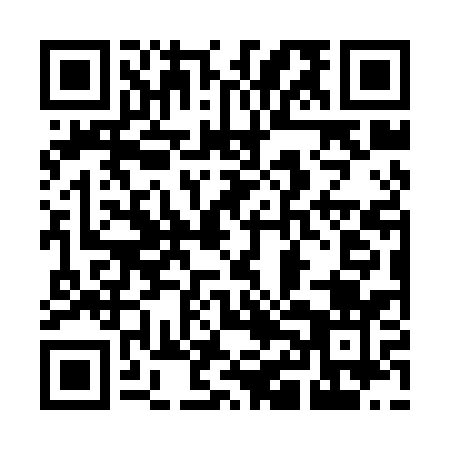 Ramadan times for Wola Dubowska, PolandMon 11 Mar 2024 - Wed 10 Apr 2024High Latitude Method: Angle Based RulePrayer Calculation Method: Muslim World LeagueAsar Calculation Method: HanafiPrayer times provided by https://www.salahtimes.comDateDayFajrSuhurSunriseDhuhrAsrIftarMaghribIsha11Mon3:573:575:5011:373:305:265:267:1212Tue3:553:555:4811:373:315:275:277:1413Wed3:523:525:4611:373:325:295:297:1614Thu3:503:505:4311:373:345:315:317:1815Fri3:473:475:4111:363:355:335:337:1916Sat3:453:455:3911:363:375:345:347:2117Sun3:423:425:3611:363:385:365:367:2318Mon3:403:405:3411:353:405:385:387:2519Tue3:373:375:3211:353:415:405:407:2720Wed3:343:345:2911:353:425:415:417:2921Thu3:323:325:2711:353:445:435:437:3122Fri3:293:295:2511:343:455:455:457:3323Sat3:263:265:2211:343:465:465:467:3524Sun3:243:245:2011:343:485:485:487:3825Mon3:213:215:1811:333:495:505:507:4026Tue3:183:185:1511:333:505:525:527:4227Wed3:163:165:1311:333:525:535:537:4428Thu3:133:135:1111:323:535:555:557:4629Fri3:103:105:0911:323:545:575:577:4830Sat3:073:075:0611:323:565:585:587:5031Sun4:044:046:0412:324:577:007:008:521Mon4:014:016:0212:314:587:027:028:552Tue3:593:595:5912:314:597:047:048:573Wed3:563:565:5712:315:017:057:058:594Thu3:533:535:5512:305:027:077:079:015Fri3:503:505:5212:305:037:097:099:046Sat3:473:475:5012:305:047:107:109:067Sun3:443:445:4812:295:057:127:129:088Mon3:413:415:4612:295:077:147:149:119Tue3:383:385:4312:295:087:157:159:1310Wed3:353:355:4112:295:097:177:179:16